ТЕРРИТОРИАЛЬНАЯ ИЗБИРАТЕЛЬНАЯ КОМИССИЯ
ГОРОДА УССУРИЙСКА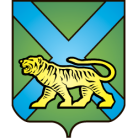 РЕШЕНИЕг. Уссурийск
О плане обучения членов участковыхизбирательных комиссий с правом решающего голоса и лиц, зачисленныхв резерв составов участковых избирательныхкомиссий территориальной избирательнойкомиссии города Уссурийска Приморского края В соответствии со статьей 26 Федерального закона «Об основных гарантиях избирательных прав и права на участие в референдуме граждан Российской Федерации», статьей 27 Избирательного кодекса Приморского края и в целях подготовки организации и проведения выборов депутатов Думы Уссурийского городского округа, назначенных на 8 сентября 2019 года, территориальная избирательная комиссия города УссурийскаРЕШИЛА:Утвердить план обучения членов участковых избирательных комиссий с правом решающего голоса и лиц, зачисленных в резерв составов участковых избирательных комиссий территориальной избирательной комиссии города Уссурийска Приморского края (далее – План).Поручить заместителю председателя комиссии (Гаврилов В.О.),  секретарю комиссии (Божко Н.М.) организовать и проводить обучение членов участковых избирательных комиссий   и лиц, зачисленных в резерв составов участковых избирательных комиссий территориальной избирательной комиссии города Уссурийска Приморского края, в соответствии с Планом на основе Типовой учебной программы «Правовые основы избирательного процесса и организация работы участковой избирательной комиссии», учебно-методического комплекса для членов участковых и территориальных избирательных комиссий «Избирательное право и избирательный процесс в Российской Федерации», разработанных  РЦОИТ при ЦИК России.Разместить настоящее решение на официальном сайте администрации Уссурийского городского округа в разделе «Территориальная избирательная комиссия города Уссурийска» в информационно–телекоммуникационной сети «Интернет».Председатель комиссии				                        О.М. МихайловаСекретарь комиссии							            Н.М. БожкоПриложениек решению территориальнойизбирательной   комиссиигорода Уссурийскаот 27 июля 2019 года № 203/1246П Л А Нобучения членов участковых избирательных комиссий с правом решающего голоса и лиц, зачисленных в резерв составов участковых избирательных комиссий территориальной избирательной комиссии города Уссурийска Приморского края____________________________________27 июля 2019 года                      № 203/1246№№п/пНазвание темыКол-во часовДатаОтветственныйОрганизация работы участковой избирательной комиссии. Подготовка к дню голосования и организация голосования избирателей, являющимися инвалидами с учетом их особенностей, обусловленных категорией инвалидности. Открытость и гласность в деятельности участковых избирательных комиссий. Работа участковой избирательной комиссии по информированию избирателей и осуществлению контроля за соблюдением правил предвыборной агитации.215.08.2019Гаврилов В.О. Божко Н.М.Работа со списками избирателей, уточнение списков избирателей. Финансовая отчетность участковой избирательной комиссии.222.08 2019Гаврилов В.О. Божко Н.М.Организация работы участковой избирательной комиссии в день голосования и в предшествующие ему дни, в том числе организация досрочного голосования. Применение технологии машиночитаемого кода.229.08.2019Гаврилов В.О. Божко Н.М.